Familjen Bélier - fördomsfull och inskränkt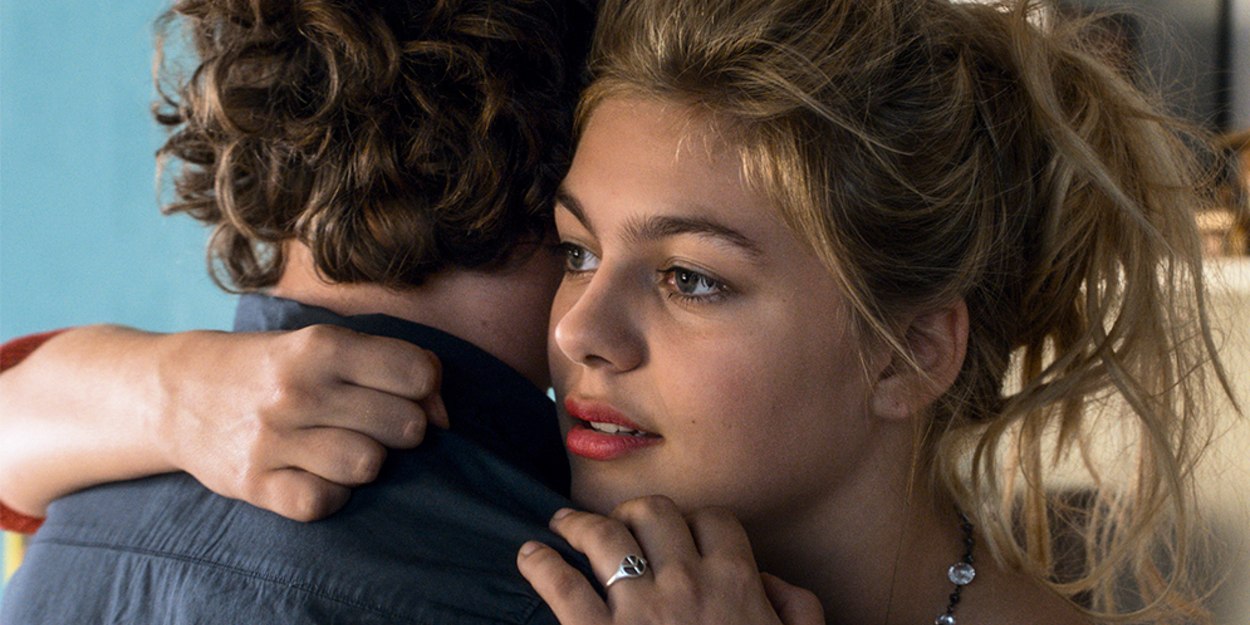 Familjen BélierRegiEric LartigauGenre - KomediMedverkande - Louane Emera, Karin Viard, Eric Elmosino, François Damiens m flLängd - 1 tim 40 minFrån 7 år.Betyg: 1 av 6Den här filmen har fått sex miljoner fransmän att skratta hejdlöst och nominerats till sex Césarpriser. Något som bara kan göra en djupt beklämd. För det var länge sedan jag så ett så fördomsfullt stycke.Huvudpersonen Paula är den enda hörande i en i övrigt döv familj – pappa, mamma, bror – som trots att de är bönder med framgångsrik ostproduktion uppför sig som en samling dårar: hoppar, skuttar, viftar, utstöter gutturala ljud och far omkring som de har eld i baken. När dottern får sin första mens demonstrerar mamman de blodiga jeansen som en trofé över att dottern blivit kvinna för den generade omgivningen. Pappan ger vid samma tillfälle dottern en örfil med skämtet ”En gammal judisk sed” – ett rent påhitt. Familjen är inte ett dugg judisk. Kanske måste jag tillägga att en nyfödd svart kalv döps till Obama.Hela intrigen bygger på att Paula inte berättar att hennes familj är döv, inte för pojkvännen, inte heller för sångläraren – som upptäcker att hon har en fantastisk röst. Skäms hon eller? Självklart bli hennes föräldrar väldigt ledsna över att hon kan sjunga, eftersom musik är något fullständigt okänt för dem. (Är inte den kvinnliga slagverkaren Evelyn Glennie som just fått Polarpriset döv?).Så går det på. Inte ens när Louane Emera sjunger Eric Sardous vackra ”Je vole” på slutet går det att blunda för att detta är en film som passar som hand i handske i Marine Le Pens inskränkta och fördomsfulla budskap.